ŠOLSKA KNJIŽNICASeznam predlogov za branje in povezavDragi učenci in starši,ker trenutno ne morete fizično dostopati do knjig, nas lahko svet knjig popelje v     lepše in bolj prijazne čase. V teh dneh je lahko tudi knjiga naša najboljša prijateljica. Verjamem, da imate učenci doma veliko svojih knjig, ki jih lahko zdaj preberete, da vam čas hitreje mine. O branju knjig ter veliko namigov za iskanje kvalitetnih virov     na spletu so v Društvu Bralna značka pripravili nekaj predlogov na tej spletni strani:  https://www.bralnaznacka.si/sl/aktualno/seznam-predlogov-in-povezav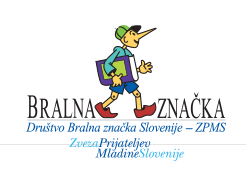 Za BZ lahko »veljajo«:- knjige iz domače knjižnice (tudi knjige, ki so jih kot otroci brali starši, pa jih imajo še   vedno doma), seveda tudi tiste, ki niso na letnih bralnih seznamih;- pesmice, zgodbice, poljudni članki iz revij, ki jih imajo vaši mladi bralci morda doma;- ljudske pesmi, pravljice in druga gradiva, ki jih starši otrokom zapojejo, povedo …   morda jih skupaj zapišejo, se jih naučijo …;- besedila in zapisi v jezikih družin, kjer ne morejo brati, pripovedovati v slovenščini;- za otroke od drugega triletja naprej je zagotovo primerno reševanje Slovenskih  knjižnično - muzejskih Megakvizov   https://www.megakviz.si/novice/ tudi reševanje   kvizov lahko  upoštevate pri BZ (knjige, ki jih preberejo v povezavi s kvizom, tako  ali tako že tradicionalno  »štejejo« tudi za BZ);- gradiva, ki so dostopna na spletu (v nadaljevanju boste našli kar nekaj poti in   povezav).Tudi BZ lahko otroci seveda opravljajo po e-pošti in drugih elektronskih poteh, ki jih boste ubirali pri šolskem delu in delu z besedili na sploh.Spodbujajte mlade bralce in njihove družine, naj zapisujejo, ocenjujejo, komentirajo prebrano.  Naj berejo skupaj, medgeneracijsko, naj izmenjujejo mnenja o knjigah … Recitacije lahko posnamejo, komentarje prav tako … Pri BZ »veljajo« vsi likovni izdelki, zapisi, komentarji, zvočni posnetki …Vsi skupaj pa upoštevajmo, da vse družine in vsi otroci nimajo dostopa do spleta, da tudi internet kdaj nagaja, da se kvarijo elektronske naprave, da družinske računalnike potrebujejo starši za delo od doma …Mi bomo seznam predlogov in povezav na naši spletni strani sproti dopolnjevali,                      vi pa boste gradiva uporabljali po svoji presoji in v skladu s svojimi možnostmi.
Če naletite na primerno stran, sporočite. Povezavo bomo z veseljem dodali.PriporočilnicaV Priporočilnici predstavljamo najnovejše mladinske (tudi poučne) knjige. Objavljenih je že lepo število prispevkov (preko 300), v katerih so predstavljene dobre knjige, ki jih boste lahko ponudili v branje svojim učencem, otrokom ali vnukom. Pri večini prispevkih boste našli tudi spodbude za branje, ki jih boste lahko uporabili za morebitno nadaljnje delo s knjigo in motiviranje mladih bralcev. Prosimo vas, da na Priporočilnico opozorite tudi mlade bralce in starše!BiblosPonuja izposojo in prodajo e-knjig. Sodeluje z založbami in knjižnicami.Na Biblosu je na voljo za izposojo kar 542 e-knjig za otroke in mladino: Za otroke in mladino (542)e-knjige za otroke (274)e-knjige za mladostnike (268)Za izposojo e-knjig v Biblosu je potreben vpis v eno od splošnih knjižnic. Če starši ali otroci še niso vpisani v knjižnico, jim sporočite, da se je možno v nekatere splošne knjižnice včlaniti na daljavo.Tukaj lahko preverite, katere od knjižnic ponujajo možnost včlanitve na daljavo:  https://plus.cobiss.si/opac7/rsu. Prelistajte kakšno revijo ali drugo spletno gradivo:  mklj.si/gradivo/spletni-viri.Uporabljajte:Portal   Fran: https://fran.si/Omogoča dostop do slovarskih informacij čim širšemu krogu uporabnikov, zato omogoča tako povsem preproste kakor tudi zelo kompleksne poizvedbe. Pomagajte       si z njim in uporabo predlagajte tudi svojim mladim in njihovim staršem.Digitalno knjižnico Slovenije:   http://www.dlib.si/.Zbirko leposlovne klasike zbrana na Wikiviru:  https://sl.wikisource.org/wiki/Wikivir:Slovenska_leposlovna_klasika.Uporabna je morda tudi naslednja povezava: https://www.bralnica.com/aktualno/brezplacne-knjige-na-spletu-25-virov-kjer-si-lahko-brezplacno-preneses-knjige/.Staršem/skrbnikom priporočite:  ČebeliceOddaja Lahko noč, otrociRadijske igre za otrokeLahkonočniceE-knjige Argeta JuniorBrezplačne e-knjige Založbe Zala.50 brezplačnih e-knjig v spletni knjigarni Mladinske knjige.Tudi Mobilna aplikacija Audibook brezplačno omogoča vse zvočne pravljice in ostale otroške zvočne knjige: http://app.audibook.si/#zvocnepravljice #pravljice #zvocneknjige #avdioknjige #mobilnaaplikacija #AudibookSpremljajte akcijo DIGITALNA SOLIDARNOST:https://digitalna-solidarnost.si/podjetja_in_brezplacne_ponudbe/Na povezavi najdete seznam podjetji, ki ponujajo brezplačne storitve, ugodnosti ali rešitve za olajšanje življenja ljudi.Med drugimi sta na seznamu tudi založbi Mladinska knjiga ter Založba Rokus Klett,                     ki omogočata dostop do različnih elektronskih in interaktivnih gradiv.Domače branje v času samoosamitve: spletna kampanja, pri kateri na MMC-ju združujejo moči z Javno agencijo za knjigo (JAK):  https://www.jakrs.si/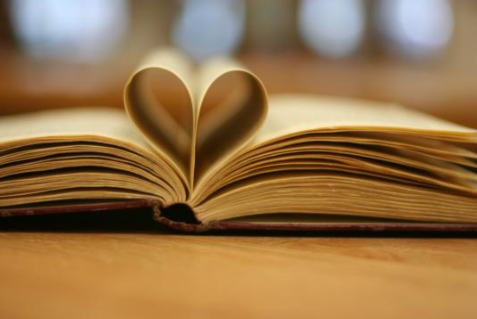 Želim vam veliko zdravja in prijetnih uric. Knjižničarka Alenka Mejaš